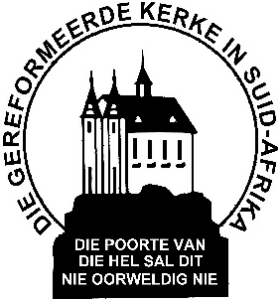 Attestasie vir Dooplidmate(Acta 1985:561, pt. 3.8)Die kerkraad van die Gereformeerde Kerk _______________ getuig hiermee dat _______________ 'n dooplidmaat van hierdie Kerk is. Aangesien hy / sy tans binne die grense van die Gereformeerde Kerk _______________ woon, te ___________________________________________________________ (adres), vertrou ons hom / haar aan u herderlike en kategetiese sorg toe.Hierdie kerkraad getuig soos volg oor bogenoemde dooplidmaat: : 	
	
	Datum: _______________Namens die kerkraad______________________________